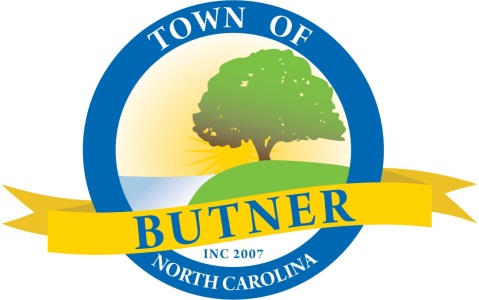 2024BUTNER TOWN COUNCIL REGULAR MEETING DATESCOUNCIL MEETING ROOM, BUTNER TOWN HALL415 CENTRAL AVENUE 7:00 PM Regular meeting schedule is the first Thursday of each month*Date changed due to 4th of July holiday Please contact Town Clerk, Barb Rote for questions: 919-575-3109 or brote@butnernc.org.January 4July 11*February 1August 1March 7September 5April 4October 3May 2November 7June 6December 5